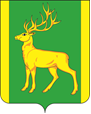    Финансовое управление администрации  муниципального образования Куйтунский район(ФУА МО Куйтунский район) Приказот 13.09.2021 г.                                                                                                                                       № 40                                                                             р.п. КуйтунО внесении изменений в приказ финансового управления администрации муниципального образования Куйтунский район от 15.12.2017 г. №77/1 «О предоставлении сведений о доходах, расходах, об имуществе и обязательствах финансового характера».           В целях приведения муниципальных правовых актов в соответствие с законодательством Российской Федерации, руководствуясь Указом Президента РФ от 23июня 2014 года № 460 «Об утверждении формы справки о доходах, расходах, об имуществе и обязательствах имущественного характера и внесении изменений в некоторые акты Президента Российской Федерации», Указом Президента Российской Федерации от 10 декабря 2020 г. №778 «О мерах по реализации отдельных положений Федерального закона «О цифровых финансовых активах, цифровой валюте и о внесении изменений в отдельные законодательные акты Российской Федерации», Законом Иркутской области от 29.04.2021 г.№ 34-ОЗ «О мерах по реализации Указа Президента Российской Федерации от 10 декабря 2020 года № 778 и о внесении изменений в отдельные законодательные акты Российской Федерации, положением о финансовом управлении администрации муниципального образования Куйтунский район,                                                               П Р И К А З Ы В А Ю:           1. Внести в приказ финансового управления администрации муниципального образования Куйтунский район от 15.12.2017 г. № 77/1 «О предоставлении сведений о доходах, расходах, об имуществе и обязательствах финансового характера» следующие изменения :           1.2 Абзац 2 пункта 1 изложить в следующей редакции:«Форма справки о доходах, расходах, об имуществе и обязательствах имущественного характера утверждена Указом Президента Российской Федерации от 23.06.2014 года № 460 «Об утверждении формы справки о доходах, расходах, об имуществе и обязательствах имущественного характера и внесении изменений в некоторые акты Президента Российской Федерации» представляется ведущему специалисту  финансового управления.          1.3  Внести абзац 3 пункта 1 в следующей редакции:«Установить, что сведения о своих расходах, а так же о расходах своих супруги (супруга) и несовершеннолетних детей по каждой сделке по приобретению земельного участка, другого объекта недвижимости, транспортного средства, ценных бумаг, акций (долей участия, паев в уставных (складочных) капиталах организаций), сведения об источниках получения средств, за счет которых совершены сделки (совершена сделка) по приобретению земельного участка, другого объекта недвижимого имущества, транспортного средства, ценных бумаг (долей участия, паев в уставных (складочных) капиталах организаций), цифровых финансовых активов, цифровой валюты, совершенной данным муниципальным служащим, его супругой (супругом) и (или) несовершеннолетними детьми в течение календарного года, предшествующему году представления сведений (далее-отчетный период), если общая сумма таких сделок превышает общий доход данного лица и его супруги (супруга) за три последних года, предшествующих отчетному периоду, и об источниках получения средств, за счет которых совершены эти сделки, представляют муниципальные служащие, замещающие должности муниципальной службы, предусмотренные Перечнем, утверждённым приложением 1 к приказу финансового управления администрации муниципального образования Куйтунский район от 27.12.2019 г. № 72  1.4. Пункт 3 Порядка размещения сведений о доходах, об имуществе и обязательствах имущественного характера лиц, замещающих муниципальные должности и должности муниципальной службы в финансовом управлении администрации муниципального образования Куйтунский район и членов их семей в сетевом издании «Официальный сайт муниципального образования Куйтунский район» в информационно-телекоммуникационной сети «Интернет» куйтунскийрайон.рф и предоставления этих сведений общероссийским средствам массовой информации для опубликования заменить следующим содержанием:«подготовку сведений о доходах, расходах, об имуществе и обязательствах имущественного характера лиц, указанных в пункте 2 настоящего Порядка для опубликования по запросам общероссийских средств массовой информации осуществляет ведущий специалист финансового управления администрации муниципального образования Куйтунский район»            1.5. Пункт 4 Порядка размещения сведений о доходах, об имуществе и обязательствах имущественного характера лиц, замещающих муниципальные должности и должности муниципальной службы в финансовом управлении администрации муниципального образования Куйтунский район и членов их семей в сетевом издании «Официальный сайт муниципального образования Куйтунский район» в информационно-телекоммуникационной сети «Интернет» куйтунскийрайон.рф и предоставления этих сведений общероссийским средствам массовой информации для опубликования дополнить подпунктами д, е, ж, з следующего содержания:           «д) сведения о цифровых финансовых активах, цифровых правах, включающих одновременно цифровые активы и цифровые права;е) сведения об утилитарных цифровых правах;ж) сведения о цифровой валюте;з)сведения об источниках получения средств, за счет которых совершены соответствующие сделки по приобретению цифровых финансовых активов, цифровой валюты, если сумма сделки превышает общий доход муниципального служащего и его супруги (супруга) за три последних года, предшествующих совершению сделки».            1.6. Пункт 6 Порядка размещения сведений о доходах, об имуществе и обязательствах имущественного характера лиц, замещающих муниципальные должности и должности муниципальной службы в финансовом управлении администрации муниципального образования Куйтунский район и членов их семей в сетевом издании «Официальный сайт муниципального образования Куйтунский район» в информационно-телекоммуникационной сети «Интернет» куйтунскийрайон.рф и предоставления этих сведений общероссийским средствам массовой информации для опубликования заменить следующим содержанием:            «ведущий специалист финансового управления администрации муниципального образования Куйтунский район осуществляет подготовку для размещения на официальном сайте сведений о доходах, расходах, об имуществе и обязательствах имущественного характера муниципальных служащих финансового управления (согласно перечню должностей муниципальной службы финансового управления администрации муниципального образования Куйтунский район, при назначении на которые и при замещении которых муниципальные служащие обязаны предоставлять сведения о своих доходах, расходах об имуществе и обязательствах имущественного характера, а также сведения о доходах, расходах, об имуществе и обязательствах имущественного характера своих супруги (супруга) и несовершеннолетних детей).             1.7. Приложение 3 Сведения о доходах, расходах, об имуществе и обязательствах имущественного характера лиц, замещающих муниципальные должности и должности муниципальной службы в финансовом управлении администрации муниципального образования Куйтунский район и членов их семей в сетевом издании «Официальный сайт муниципального образования Куйтунский район» в информационно-телекоммуникационной сети «Интернет» куйтунскийрайон.рф и предоставления этих сведений общероссийским средствам массовой информации изложить в новой редакции (Приложение 1).            2. Ведущему специалисту финансового управления администрации муниципального образования Куйтунский район Кошкаревой А.А. ознакомить  лиц, замещающих должности муниципальной службы в финансовом управлении с  настоящим приказом под роспись, разместить настоящий приказ в сетевом издании «Официальный сайт муниципального образования Куйтунский район» в информационно-телекоммуникационной сети «Интернет» куйтунскийрайон.рф. 	5.    Контроль за исполнением настоящего приказа оставляю за собой.Начальник ФУА МО Куйтунский район                                                           Н.А.КовшароваПриложение 1  к приказу финансового управления администрации                                                                       муниципального образования Куйтунский район                                                                       от «13» сентября 2021 г. № 40Сведенияо доходах, расходах, об имуществе и обязательствах имущественного характера муниципальных служащих финансового управления администрации муниципального образования Куйтунский райони членов их семей за отчетный период для размещения на официальном сайте муниципального образования Куйтунский районN п/пДолжностьОбъекты недвижимости, находящиеся в собственностиОбъекты недвижимости, находящиеся в собственностиОбъекты недвижимости, находящиеся в собственностиОбъекты недвижимости, находящиеся в собственностиОбъекты недвижимости, находящиеся в пользованииОбъекты недвижимости, находящиеся в пользованииОбъекты недвижимости, находящиеся в пользованииТранспортные средства (вид, марка)Декларированый годовой доход (руб.)Сведения об источниках получения средств, за счет которых совершена сделка (вид приобретенного имущества, источники)Цифровые финансовые активы, цифровые права, включающие одновременно цифровые активы и цифровые праваУтилитарные цыфровые праваЦифровая валютаСведения об источниках получения средств, за счет которых совершены соответствующие сделки по приобретению финансовых активов, цифровой валюты.N п/пДолжностьвид объектавид собственностиплощадь (кв.м)страна распо ложениявид объектаплощадь (кв.м)страна расположенияДекларированый годовой доход (руб.)Сведения об источниках получения средств, за счет которых совершена сделка (вид приобретенного имущества, источники)Цифровые финансовые активы, цифровые права, включающие одновременно цифровые активы и цифровые праваФамилия и инициалы муниципального служащего, чьи сведения размещаютсяСупруг (супруга)несовершеннолетний ребенок